July 14, 2010Via Certified MailMONIQUE BYRNES TECHNOLOGIES MANAGEMENT INC   P O DRAWER 200 
WINTER PARK FL  32790-0200Re: 	Application of Time Warner Information Services(Pennsylvania), LLC d/b/a Time Warner Cable  for approval to offer, render, furnish or supply telecommunication services as a Competitive Local Exchange Carrier to the public in the non-rural service territories of Verizon Pennsylvania Inc. and Verizon North Inc. – Docket Nos. A-2009-2137838, A-2009-2137845Application of Time Warner Information Services(Pennsylvania), LLC d/b/a Time Warner Cable  for approval to offer, render, furnish or supply telecommunication services as a Competitive Local Exchange Carrier to the public in the rural service territories of Citizens Telecommunications Company of New York, Inc.; Frontier Communications – Commonwealth Telephone Company, LLC; Frontier Communications – Oswayo River, LLC; Pymatuning Independent Telephone Company and Windstream Pennsylvania, LLC –  Docket Nos., A-2009-2137846  A-2009-2137922, A-2009-2138058, A-2009-2138060 and A-2009-2138083Dear Ms. Byrnes:	By Order adopted at Public Meeting held January 28, 2010, at the above docket numbers, the Commission approved the applications of Time Warner Cable Information Services (Pennsylvania), LLC d/b/a Time Warner Cable (Company) to operate in the Commonwealth of Pennsylvania as a Competitive Local Exchange Carrier in the non-rural service territories of Verizon Pennsylvania Inc. and Verizon North Inc. and in the rural service territories of Citizens Telecommunications Company of New York., Inc.; Frontier Communications – Commonwealth Telephone Company, LLC; Frontier Communications – Oswayo River, LLC; Pymatuning Independent Telephone Company; and Windstream Pennsylvania, LLC.  In order to receive certificates of public convenience to provide this service, the Commission directed the Company to file an initial tariff containing the revisions provided in Appendix A of the Order.  On March 11, 2010, the Company filed Tariff Telephone-Pa. P.U.C. No. 1 with an effective date of March 12, 2010.  	This letter is to notify you that Tariff Telephone-Pa. P.U.C. No. 1 has been permitted to become effective on March 12, 2010.  This permission does not constitute a determination that the tariffs are just, lawful or reasonable, but only that suspension or further investigation does not appear to be warranted at this time.	As noted in the Commission’s Order, no switched access tariff accompanied the applications.  Until a switched access tariff is filed, the Company is not permitted to apply access charges, e.g., originating and terminating access billed to interexchange carriers.	The Company is also directed to add its Pennsylvania tariff to its website within thirty (30) days from the date of this letter.  Upon placing the tariff on its website, the Company shall contact Cyndi Page (717-787-5722; cypage@state.pa.us) of the Commission’s Communications Office to inform her of the tariff’s website address.  In order to maintain a true and accurate representation of its tariff on file with the Commission, the Company should continually update its tariff whenever supplemental revisions are approved by the Commission.	If the Company does not maintain a website, the Pennsylvania Public Utility Commission will host its tariff on the Commission’s website.  Contact Cyndi Page for instructions on how to have your tariff and/or tariff supplement(s) added to the Commission’s website.	The determination to permit the tariff to become effective is without prejudice to any complaint timely filed against the proposed tariff.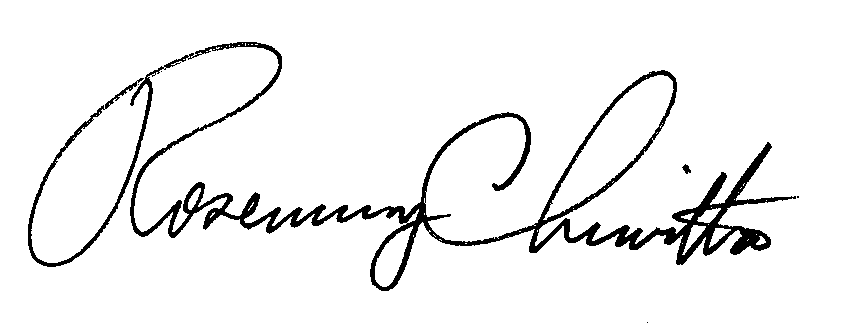 						Sincerely,						Rosemary Chiavetta						SecretaryEnclosure:  Certificate of Public Conveniencecc:  	Time Warner Cable Information Services (Pennsylvania), LLCJ. Elaine McDonald, Bureau of FUS	Jani Tuzinski, Bureau of FUS	Christopher Hepburn, Bureau of FUS	Kathy Aunkst, Secretary’s Bureau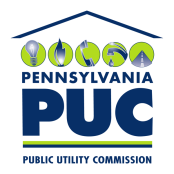  PUBLIC UTILITY COMMISSIONP.O. IN REPLY PLEASE REFER TO OUR FILE